VACCINATIONS AGAINST COVID-19 FOR STUDENTS OF THE UNIVERSITY OF WARSAW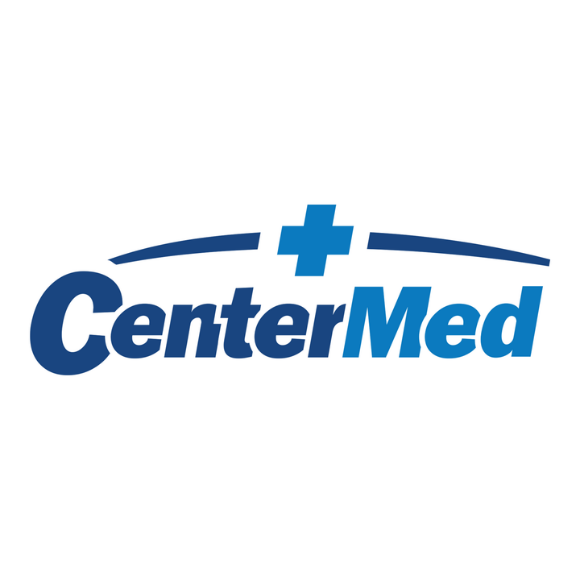 VACCINATION REGISTRATION AT www.centermed.pl/uw - PLEASE CALL US AT 22 875 95 31 OR WRITE AT uw@centermed.plYou haven’t been vaccinated against COVID-19Take your ID card or passport, and we invite you for the vaccination (1st Pfizer dose)You have been vaccinated against COVID-19 IN POLANDYou have been vaccinated against COVID-19 IN POLANDYou have taken the FIRST dose of Comirnaty (Pfizer) at least THREE weeks (21 days) agoTake your ID card or passport, and we invite you for the vaccination (2nd Pfizer dose)You have taken one Janssen (Johnson&Johnson) vaccine at least two months (60 days) agoTake your ID card or passport, and we invite you for the vaccination (booster dose)You have taken the FIRST dose of Vaxzevria (AstraZeneca) or Spikevax (Moderna) vaccinePlease take the second dose (complete your vaccination) at the clinic that started your vaccinationYou have taken the second dose of any vaccine IN POLAND at least five months (150 days) agoTake your ID card or passport, and we invite you for the vaccination (booster dose)You have taken the second dose of any vaccine IN POLAND less than five  months (150 days) agoYou are not eligible for vaccination yet. Wait until six months pass and then give us a call 22 875 95 31The date of your last vaccination is in your COVID-19 passport/EU certificate. The date of your last vaccination is in your COVID-19 passport/EU certificate. You have been vaccinated against COVID-19 ABROAD, OUTSIDE THE EUROPEAN UNIONYou have been vaccinated against COVID-19 ABROAD, OUTSIDE THE EUROPEAN UNIONYou have taken the full vaccination – two doses of Vaxzevria, Covishield, R-COVI (AstraZeneca), Comirnaty (Pfizer) or Spikevax (Moderna) at least five months (150 days) ago OR one dose of Janssen (Johnson&Johnson) at least two months (60 days) ago  Bring your ID card or passport, vaccination certificates and sworn translation of your vaccination certificates, and we invite you for the vaccination (booster dose)You have taken the FIRST dose of Comirnaty (Pfizer) at least THREE weeks (21 days) agoBring your ID card or passport and sworn translation of your vaccination certificate, and we invite you for the vaccination (booster dose)You have taken either one or two doses of other vaccine – Sputnik, Sinovac, Covaxin etc.Those vaccines are not recognized in Europe. If you bring your ID card or passport, we will vaccinate you with the 1st dose of Comirnaty (Pfizer) vaccine.The date of your last vaccination is in your COVID-19 passport/EU certificate.The date of your last vaccination is in your COVID-19 passport/EU certificate.You have been vaccinated against COVID-19 ABROAD, IN THE EUROPEAN UNIONYou have been vaccinated against COVID-19 ABROAD, IN THE EUROPEAN UNIONYou have taken the full vaccination – two doses of Vaxzevria, Covishield, R-COVI (AstraZeneca), Comirnaty (Pfizer) or Spikevax (Moderna) at least five months (150 days) ago OR one dose of Janssen (Johnson&Johnson) at least two months (60 days) ago  Bring your ID card or passport, vaccination certificate(s), and we invite you for the vaccination (booster dose)You have taken the FIRST dose of Comirnaty (Pfizer) at least THREE weeks (21 days) agoBring your ID card or passport, your vaccination certificate, and we invite you for the vaccination (booster dose)You have taken either one or two doses of other vaccine – Sputnik, Sinovac, Covaxin etc.Those vaccines are not recognized in Europe. If you bring your ID card or passport, we will vaccinate you with the 1st dose of Comirnaty (Pfizer) vaccine.The date of your last vaccination is in your COVID-19 passport/EU certificate.The date of your last vaccination is in your COVID-19 passport/EU certificate.